JEDILNIK (6. 5. 2024 do 10. 5. 2024) 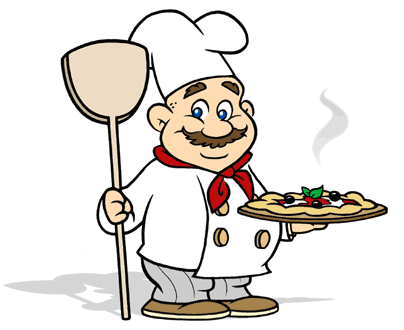 DOBER TEK!Pridržujemo si pravico do spremembe jedilnika. Otroci v vrtcu in otroci z dietami imajo prilagojen jedilnik.Otroci v vrtcu vsak dan dobijo sadno dopoldansko malico.V vrtcu in šoli delimo nesladkan čaj, vodo.Jedi, obarvana zeleno, vsebujejo živila lokalnega izvora.JEDILNIK (13. 5. 2024 do 17. 5. 2024)DOBER TEK!Pridržujemo si pravico do spremembe jedilnika. Otroci v vrtcu in otroci z dietami imajo prilagojen jedilnik.Otroci v vrtcu vsak dan dobijo sadno dopoldansko malico.V vrtcu in šoli delimo nesladkan čaj, vodo.Jedi, obarvana zeleno, vsebujejo živila lokalnega izvora.JEDILNIK  (20. 5. 2024 do 24. 4. 2024)DOBER TEK!Pridržujemo si pravico do spremembe jedilnika. Otroci v vrtcu in otroci z dietami imajo prilagojen jedilnik.Otroci v vrtcu vsak dan dobijo sadno dopoldansko malico.V vrtcu in šoli delimo nesladkan čaj, vodo.Jedi, obarvana zeleno, vsebujejo živila lokalnega izvora.JEDILNIK  (27. 5. 2024 do 31. 5. 2024)  DOBER TEK!Pridržujemo si pravico do spremembe jedilnika. Otroci v vrtcu in otroci z dietami imajo prilagojen jedilnik.Otroci v vrtcu vsak dan dobijo sadno dopoldansko malico.V vrtcu in šoli delimo nesladkan čaj, vodo.Jedi, obarvana zeleno, vsebujejo živila lokalnega izvora.PONEDELJEK: 6. 5. 2024Malica: temni kruh, maslo, med, čajAlergeni: 1 – pšenična moka, 7, medKosilo: bistra juha, pečene testenine s puranjim mesom, rdeča pesaAlergeni: 1 – pšenična moka, 3, 7, 10TOREK: 7. 5. 2024Malica: polenta, BIO mleko, hruškaAlergeni: 1 – pšenična moka (lahko), 7Kosilo: zelenjavna bistra juha, riž Tri žita, telečje kocke v omaki, zeljna solataAlergeni: 1 – pšenična moka, 7, 12SREDA: 8. 5. 2024Malica: mlečna štručka, BIO jogurt v lončku, bananaAlergeni: 1 – pšenična moka, 7Kosilo: bučna juha, zelenjavni narastek, piščančji zrezek v naravni omaki, zelena solataAlergeni: 1 – pšenična moka, 7, 12ČETRTEK: 9. 5. 2024Malica: sendvič, sadni napitek/mleko, jabolkoAlergeni: 1 – pšenična moka, 7Kosilo: milijonska juha, makaronovo meso, zeljna solata s fižolomAlergeni: 1 – pšenična moka, 3, 7, 12PETEK: 10. 5. 2024Malica: mešani kruh, sirni namaz, sveža paprika, voda ali čajAlergeni: 1 – pšenična moka, ržena moka, 7Kosilo: fižolova juha, krompir v kosih, riba postrv, limona, zelena solata s čičerikoAlergeni: 1 – pšenična moka, 4, 7, 10PONEDELJEK: 13. 5. 2024Malica: marmeladni buhtelj brez posipa, domač sadni kompot brez dodanega sladkorjaAlergeni: 1 – pšenična moka, 7, 12Kosilo: zelenjavno mesna obara s puranjim mesom in žličniki, domače šolsko pecivoAlergeni: 1 – pšenična moka, 3, 7TOREK: 14. 5. 2024Malica: temni kruh z orehi, sir v kosu, paradižnik češnjevec, čajAlergeni: 1 – pšenična moka, 7, orehiKosilo: porova juha, kruhova rezina, govedina po vrtnarsko, stročji fižol v solati, čajAlergeni: 1 – pšenična moka, 3, 7, 12SREDA: 15. 5. 2024Malica: ovsen kruh, zelenjavna salama, voda ali čaj, hruškaAlergeni: 1 – pšenična moka, ovsena moka, 7Kosilo: brokoli juha, pire krompir, čufti v paradižnikovi omaki, zelena solataAlergeni: 1 – pšenična moka, 3, 7, 12ČETRTEK: 17. 5. 2024Malica: pisan kruh, kisla smetana, višnjev džem, čaj/mlekoAlergeni: 1 – pšenična moka, ržena moka, 7, 12Kosilo: grahova juha, pražen krompir, pečena svinjska ribica, bučke v omakiAlergeni: 1 – pšenična moka, 3, 7PETEK: 18. 5. 2024 – ZELENI DANMalica: sirovka, bela kava iz BIO mleka, bananaAlergeni: 1, 7Kosilo: boranja (brez mesa), domače šolsko pecivo, mešan kruh, vodaAlergeni: 1 – pšenična moka, 3, 7PONEDELJEK: 20. 5. 2024Malica: polnjeno pecivo lokalne pridelave, čaj, jagodeAlergeni: 1 – pšenična moka, 7, 12Kosilo: milijonska juha, dušen riž, telečji zrezek v omaki, zelena solata s koruzo, voda ali čajAlergeni: 1 – pšenična moka, 7, 12TOREK: 21. 5. 2024Malica: koruzni kosmiči, BIO mleko, bananaAlergeni: 1 – pšenična moka (lahko), 7, 12Kosilo: korenčkova juha, goveji golaž, polenta, zelena solata s čičerikoAlergeni: 1, 7, 12SREDA: 22. 5. 2024Malica:  pirina žemlja, salama, sveža paprikaAlergeni: 1 – pšenična moka, pirina moka, 7, 10Kosilo: ričet, domač sadni narastek, različne vrste kruhaAlergeni: 1 – ječmen, pšenična moka, 3, 7, 12ČETRTEK: 23. 5. 2024Malica: polnozrnata bombeta, BIO jogurt v lončku, jabolkoAlergeni: 1 – pšenična moka, 7Kosilo: porova juha, zelenjavni narastek, piščančji zrezek v omaki, zeljna solataAlergeni: 1 – pšenična moka, 3, 7PETEK: 24. 5. 2024Malica: ovsen kruh, mesno-zelenjavni namaz, čaj/mleko, grozdjeAlergeni: 1- pšenična moka, ovsena moka, 3, 7Kosilo: goveja juha, kruhova rezina, dušena govedina, hrenova priloga, rdeča pesaAlergeni: 1- pšenična moka, 3, 7, 10PONEDELJEK: 27. 5. 2024Malica: pisan kruh, domač ribji namaz, redkvica, čaj Alergeni: 1 – pšenična moka, ržena moka, 4, 7Kosilo: bučna (hokaido) juha, mlinci, pečena piščančja bedra, zelena solata s koruzoAlergeni: 1 – pšenična moka, 3, 7, 12TOREK: 28. 5. 2024- ZELENI DANMalica: orehova blazinica, čaj, bananaAlergeni: 1 – pšenična moka, 3, 7, orehiKosilo: zeljna enolončnica, temni kruh, palačinkeAlergeni: 1 – pšenična moka, ržena moka, 3, 6 - sojina moka v sledovih, 7, 12SREDA: 29. 5. 2024Malica:  hot dog štručka, hrenovka, gorčica, čaj, jagodeAlergeni: 1 – pšenična moka, 6 – sojina moka, 7, 10Kosilo: juha prežganka, peresniki, puranji paprikaš, paradižnikova solata z rukoloAlergeni: 1 – pšenična moka, 3, 7, 12ČETRTEK: 30. 5. 2024Malica: francoski rogljič lokalne pridelave, kakaviz BIO mleka/čaj, grozdjeAlergeni: 1 – pšenična moka, 7, 12, lahko 6, 8Kosilo: goveja juha z rezanci, štruklji, svinjski zrezek v omaki, zeljna solata s fižolomAlergeni: 1 – pšenična moka, 3, 7. 12PETEK: 31. 5. 2024Malica: mlečni zdrob z BIO mlekom, bananaAlergeni: 1 – pšenična moka, 7Kosilo: špinačna kremna juha, krompirjeva solata, riba postrv, limonaAlergeni: 1 – pšenična moka, 4, 7, 12